Протокол инструктажа по охране труда и технике безопасности 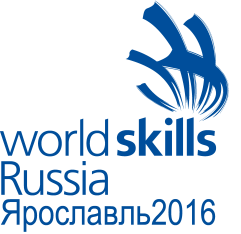 на рабочем месте участников Полуфинал Национального чемпионат «Молодые профессионалы» (WorldSkills Russia) в Центральном федеральном округе№ п/пФИО участникаГод рожденияФИО инструкти-рующегоПодпись инструкти-рующегоПодпись инструкти-руемого1.2.3.4.5.6.7.8.9.10